                                                                           Mondphasen                                                       __________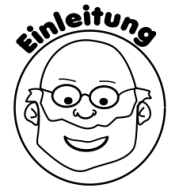                   Der Mond benötigt einen Monat um einmal um die Erde zu kreisen. Wieso kommt es nicht öfter
                 zu einer Mond- oder Sonnenfinsternis? 
                  
                  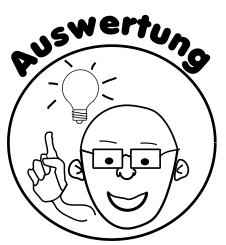 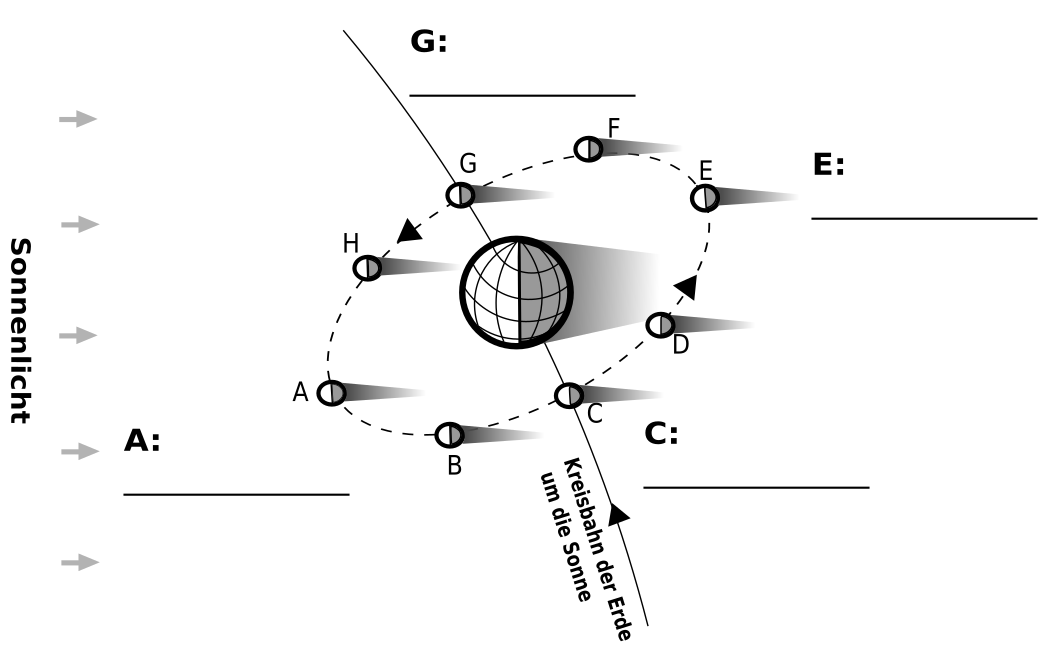 